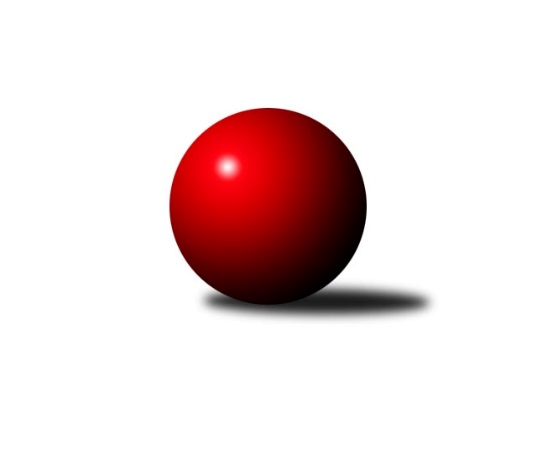 Č.1Ročník 2019/2020	3.5.2024 Podnikovka Slavonice 2.liga 2019/2020Statistika 1. kolaTabulka družstev:		družstvo	záp	výh	rem	proh	skore	sety	průměr	body	plné	dorážka	chyby	1.	Kafky	1	1	0	0	10 : 0 	(6.5 : 1.5)	940	2	639	301	19	2.	PKT	1	1	0	0	10 : 0 	(7.0 : 1.0)	925	2	679	246	28	3.	Expres	1	1	0	0	8 : 2 	(6.5 : 1.5)	893	2	661	232	35	4.	Hlavy	1	1	0	0	6 : 4 	(6.0 : 2.0)	881	2	614	267	35	5.	Prdelky	0	0	0	0	0 : 0 	(0.0 : 0.0)	0	0	0	0	0	6.	SDH Mutišov	1	0	0	1	4 : 6 	(2.0 : 6.0)	808	0	584	224	35	7.	Godbowles	1	0	0	1	2 : 8 	(1.5 : 6.5)	887	0	635	252	28	8.	Idiot star	1	0	0	1	0 : 10 	(1.5 : 6.5)	817	0	583	234	37	9.	SUPi	1	0	0	1	0 : 10 	(1.0 : 7.0)	641	0	438	203	69Tabulka doma:		družstvo	záp	výh	rem	proh	skore	sety	průměr	body	maximum	minimum	1.	Kafky	1	1	0	0	10 : 0 	(6.5 : 1.5)	940	2	940	940	2.	PKT	1	1	0	0	10 : 0 	(7.0 : 1.0)	925	2	925	925	3.	Expres	1	1	0	0	8 : 2 	(6.5 : 1.5)	893	2	893	893	4.	Godbowles	0	0	0	0	0 : 0 	(0.0 : 0.0)	0	0	0	0	5.	SUPi	0	0	0	0	0 : 0 	(0.0 : 0.0)	0	0	0	0	6.	Idiot star	0	0	0	0	0 : 0 	(0.0 : 0.0)	0	0	0	0	7.	Hlavy	0	0	0	0	0 : 0 	(0.0 : 0.0)	0	0	0	0	8.	Prdelky	0	0	0	0	0 : 0 	(0.0 : 0.0)	0	0	0	0	9.	SDH Mutišov	1	0	0	1	4 : 6 	(2.0 : 6.0)	808	0	808	808Tabulka venku:		družstvo	záp	výh	rem	proh	skore	sety	průměr	body	maximum	minimum	1.	Hlavy	1	1	0	0	6 : 4 	(6.0 : 2.0)	881	2	881	881	2.	Prdelky	0	0	0	0	0 : 0 	(0.0 : 0.0)	0	0	0	0	3.	SDH Mutišov	0	0	0	0	0 : 0 	(0.0 : 0.0)	0	0	0	0	4.	Kafky	0	0	0	0	0 : 0 	(0.0 : 0.0)	0	0	0	0	5.	PKT	0	0	0	0	0 : 0 	(0.0 : 0.0)	0	0	0	0	6.	Expres	0	0	0	0	0 : 0 	(0.0 : 0.0)	0	0	0	0	7.	Godbowles	1	0	0	1	2 : 8 	(1.5 : 6.5)	887	0	887	887	8.	Idiot star	1	0	0	1	0 : 10 	(1.5 : 6.5)	817	0	817	817	9.	SUPi	1	0	0	1	0 : 10 	(1.0 : 7.0)	641	0	641	641Tabulka podzimní části:		družstvo	záp	výh	rem	proh	skore	sety	průměr	body	doma	venku	1.	Kafky	1	1	0	0	10 : 0 	(6.5 : 1.5)	940	2 	1 	0 	0 	0 	0 	0	2.	PKT	1	1	0	0	10 : 0 	(7.0 : 1.0)	925	2 	1 	0 	0 	0 	0 	0	3.	Expres	1	1	0	0	8 : 2 	(6.5 : 1.5)	893	2 	1 	0 	0 	0 	0 	0	4.	Hlavy	1	1	0	0	6 : 4 	(6.0 : 2.0)	881	2 	0 	0 	0 	1 	0 	0	5.	Prdelky	0	0	0	0	0 : 0 	(0.0 : 0.0)	0	0 	0 	0 	0 	0 	0 	0	6.	SDH Mutišov	1	0	0	1	4 : 6 	(2.0 : 6.0)	808	0 	0 	0 	1 	0 	0 	0	7.	Godbowles	1	0	0	1	2 : 8 	(1.5 : 6.5)	887	0 	0 	0 	0 	0 	0 	1	8.	Idiot star	1	0	0	1	0 : 10 	(1.5 : 6.5)	817	0 	0 	0 	0 	0 	0 	1	9.	SUPi	1	0	0	1	0 : 10 	(1.0 : 7.0)	641	0 	0 	0 	0 	0 	0 	1Tabulka jarní části:		družstvo	záp	výh	rem	proh	skore	sety	průměr	body	doma	venku	1.	SDH Mutišov	0	0	0	0	0 : 0 	(0.0 : 0.0)	0	0 	0 	0 	0 	0 	0 	0 	2.	SUPi	0	0	0	0	0 : 0 	(0.0 : 0.0)	0	0 	0 	0 	0 	0 	0 	0 	3.	Godbowles	0	0	0	0	0 : 0 	(0.0 : 0.0)	0	0 	0 	0 	0 	0 	0 	0 	4.	Prdelky	0	0	0	0	0 : 0 	(0.0 : 0.0)	0	0 	0 	0 	0 	0 	0 	0 	5.	Idiot star	0	0	0	0	0 : 0 	(0.0 : 0.0)	0	0 	0 	0 	0 	0 	0 	0 	6.	PKT	0	0	0	0	0 : 0 	(0.0 : 0.0)	0	0 	0 	0 	0 	0 	0 	0 	7.	Expres	0	0	0	0	0 : 0 	(0.0 : 0.0)	0	0 	0 	0 	0 	0 	0 	0 	8.	Kafky	0	0	0	0	0 : 0 	(0.0 : 0.0)	0	0 	0 	0 	0 	0 	0 	0 	9.	Hlavy	0	0	0	0	0 : 0 	(0.0 : 0.0)	0	0 	0 	0 	0 	0 	0 	0 Zisk bodů pro družstvo:		jméno hráče	družstvo	body	zápasy	v %	dílčí body	sety	v %	1.	  Jirka 	Hlavy 	4	/	2	(100%)		/		(%)	2.	  Libor 	PKT 	2	/	1	(100%)		/		(%)	3.	  Karel 	Hlavy 	2	/	1	(100%)		/		(%)	4.	  Věra 	Expres 	2	/	1	(100%)		/		(%)	5.	  Lukáš Z. 	PKT 	2	/	1	(100%)		/		(%)	6.	  Vořech 	Kafky 	2	/	1	(100%)		/		(%)	7.	  Lukáš P. 	PKT 	2	/	1	(100%)		/		(%)	8.	  Kabík 	Kafky 	2	/	1	(100%)		/		(%)	9.	  Světlana 	Kafky 	2	/	1	(100%)		/		(%)	10.	  Dáša 	Expres 	2	/	1	(100%)		/		(%)	11.	  Wetty 	Godbowles 	2	/	1	(100%)		/		(%)	12.	  Drát 	Kafky 	2	/	1	(100%)		/		(%)	13.	  David 	PKT 	2	/	1	(100%)		/		(%)	14.	  Tonda 	SDH Mutišov 	2	/	1	(100%)		/		(%)	15.	  Stašín 	SDH Mutišov 	2	/	1	(100%)		/		(%)	16.	  Kristýna 	SUPi  	0	/	1	(0%)		/		(%)	17.	  Richard 	Hlavy 	0	/	1	(0%)		/		(%)	18.	  Tržba 	Idiot star 	0	/	1	(0%)		/		(%)	19.	  Jarda 	Expres 	0	/	1	(0%)		/		(%)	20.	  Jolča 	Hlavy 	0	/	1	(0%)		/		(%)	21.	  Monča 	Godbowles 	0	/	1	(0%)		/		(%)	22.	  Ondra 	Idiot star 	0	/	1	(0%)		/		(%)	23.	  P.B. 	Godbowles 	0	/	1	(0%)		/		(%)	24.	  Luďan 	SDH Mutišov 	0	/	1	(0%)		/		(%)	25.	  Koule 	Godbowles 	0	/	1	(0%)		/		(%)	26.	  Janča 	SUPi  	0	/	1	(0%)		/		(%)	27.	  Andrea 	SUPi  	0	/	1	(0%)		/		(%)	28.	  Šmíca 	Idiot star 	0	/	1	(0%)		/		(%)	29.	  Petr 	SUPi  	0	/	1	(0%)		/		(%)	30.	  Daník 	Idiot star 	0	/	1	(0%)		/		(%)Průměry na kuželnách:		kuželna	průměr	plné	dorážka	chyby	výkon na hráčeNejlepší výkony na kuželnách:Četnost výsledků: